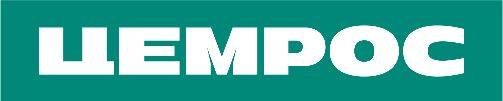 ТЕХНИЧЕСКОЕ ЗАДАНИЕ на оказание услуг по проведению комплексного обследования крановых путей,  расположенных в цехе упаковки цемента 1. Предмет договора     Оказание услуг по проведению комплексного обследования крановых путей (двутавровых балок) тип 36М, общей протяженностью 50 м.Комплексное обследование предполагает полный анализ по текущему состоянию с указанием конкретного перечня мероприятий в рамках определённых технических решений, на базе которого может быть основаны ведомость дефектов и дальнейший план ремонтных работ.2. Место (адрес) оказания услуг    Рязанская обл., Михайловский р-н, п. Октябрьский, АО «Михайловцемент».3. Условия и срок оказания услуг:    Период оказания услуг – 14 (четырнадцать) календарных дней с даты заключения Договора.4. Обязательные (минимальные) требования к подрядной организации4.1. Оказание услуг должно соответствовать следующим нормативно-техническим документам:        Национальному стандарту российской федерации, ГОСТ 53822-2010;    -  РД 03-606-03 «Инструкция по визуальному и измерительному контролю»;    -  Методика обследования болтовых и заклепочных соединений металлоконструкций;     - РД E10-98 Оборудование подъемно-транспортное. Требования к изготовлению, ремонту и   реконструкции металлоконструкций грузоподъемных кранов;    -  ПБ 10-382-00 Правила устройства и безопасной эксплуатации грузоподъемных кранов;    -  РД 03-613-03, РД 03624-03, РД 03-615-03.4.2. Организация должна быть аккредитована в местных органах Ростехнадзора.Подрядная организация должна иметь разрешение на ремонт и обслуживание приборов безопасности, проведение электротехнических работ на сварочные работы металлоконструкций грузоподъёмных кранов.4.3. Сварщики и слесари-ремонтники, должны быть обучены и аттестованы по ремонту грузоподъемных кранов.4.4. Специалисты, ответственные за проведение ремонтных работ, должны быть обучены и аттестованы по промышленной безопасности на выполнение ремонтных работ грузоподъёмных кранов.4.5. Исполнитель должен выполнять работы своим инструментом и при помощи своих спецсредств (автовышка, автокран, мостки и т.д.).4.6. Специалисты и слесари - ремонтники, выполняющие работу, должны иметь спецодежду, спецобувь и СИЗ отвечающие требованиям промышленной безопасности АО «Михайловцемент», выполнять работы в соответствии с инструкциями по охране труда и правилами внутреннего распорядка.6. Предоставление отчетных материалов Заказчику6.1. Комплексное обследование крановых путей:    - Акт сдачи-приемки работ.    - Акт комплексного обследования крановых путей.6.2. Проведение инструментальной выверки (нивелировки):       - Акт сдачи-приемки работ.       - Акт инструментальной выверки (нивелировки) крановых путей.Главный механик                                                                                                                 /Лёзин И.Н./Тел. (930) 888-38-05п. Октябрьский                                                                                Утверждаю:Технический директор АО «Михайловцемент»_______________ Соловей А.В.«___»_______________2024г.                                                 13.03.2024 г.